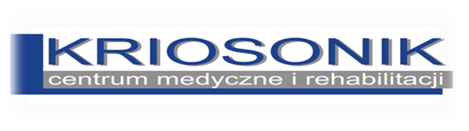 OŚWIADCZENIE  PACJENTA